02.11.2021Изучить основные понятия теории и методики математического развития (см. лекцию)Сделать анализ программных задач по математическому развитию детей пользуясь одной из программ («От рождения до школы», «Детство» и др. на выбор), заполняя таблицу (выслать на проверку). Сделать вывод о том, как усложняются программные задачи от возраста к возрасту. Анализ программных задач по математическому развитию детей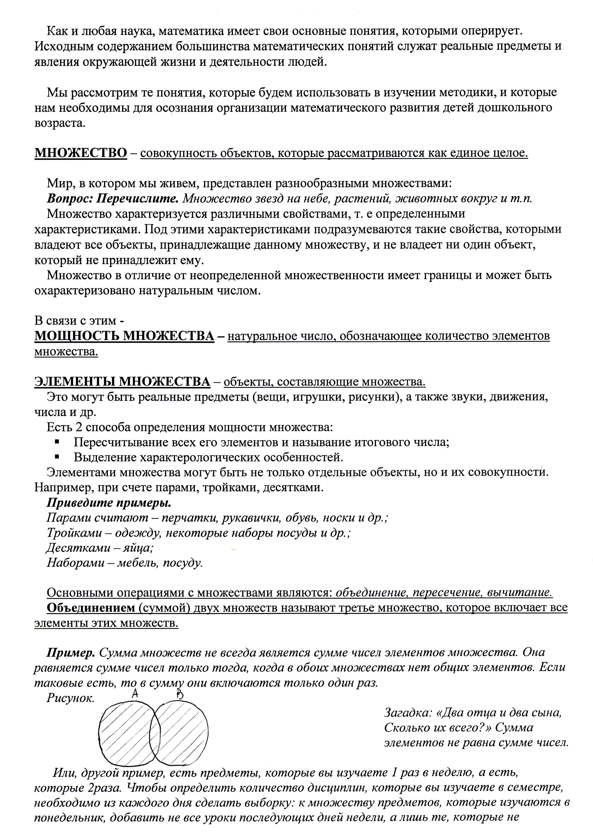 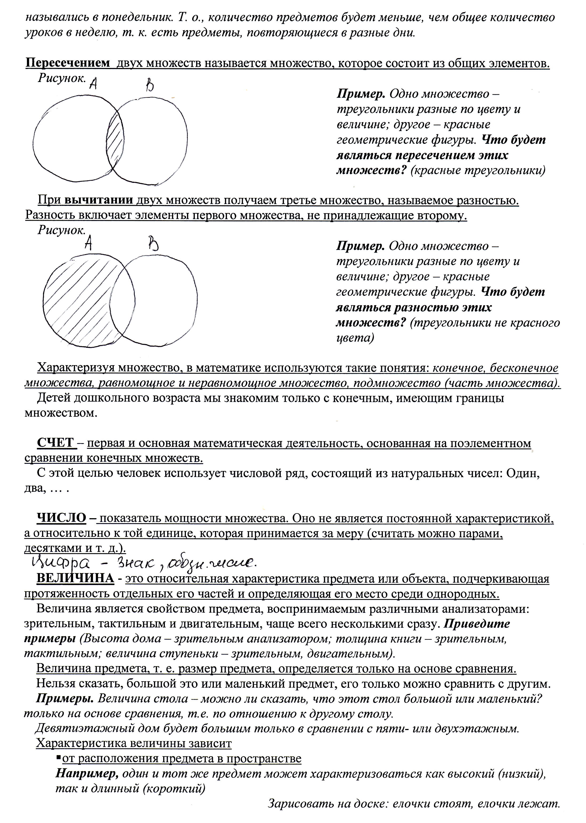 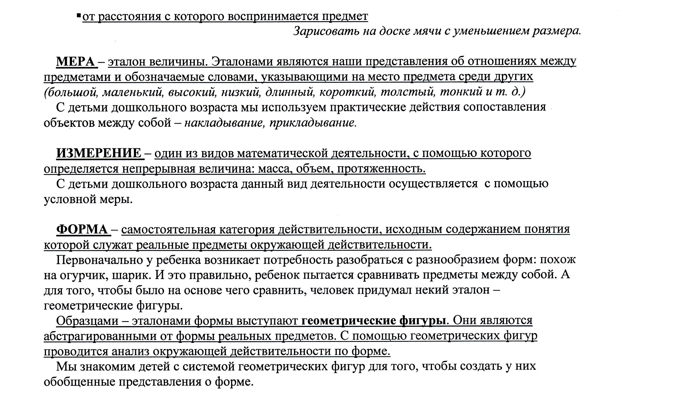 Младшая группаСредняя группаСтаршая группаПодготовительная группаКоличество и счетКоличество и счетКоличество и счетКоличество и счетВеличинаВеличинаВеличинаВеличинаФормаФормаФормаФормаОриентировка в пространствеОриентировка в пространствеОриентировка в пространствеОриентировка в пространствеОриентировка во времениОриентировка во времениОриентировка во времениОриентировка во времени